	Komisija za provedbu postupka prijama u državnu službu na određeno vrijeme, za radno mjesto upravitelja sudske pisarnice – 1 (jedan) izvršitelj/ica u Županijski sud u Zadru povodom oglasa objavljenog 14. lipnja 2021. na web stranici Ministarstva pravosuđa i uprave, web stranici Županijskog suda u Zadru i web stranici Hrvatskog zavoda za zapošljavanje dana 5. srpnja 2021.  izdaje slijedećuOBAVIJEST KANDIDATIMA O DANU ODRŽAVANJAI NAČINU PROVEDBE POSTUPKA TESTIRANJATestiranje za navedeni postupak prijama u državnu službu – 1 (jedan) izvršitelj/ica, upravitelj sudske pisarnice, na određeno vrijeme, u Županijskom sudu u Zadru, za kandidate koji ispunjavaju formalne uvjete oglasa, održati će se dana13. srpnja 2021. u 8,30 sati u Županijskom sudu u Zadru, Ulica plemića Borelli 9, soba 325/III kat.Na testiranje se pozivaju kandidati koji su podnijeli uredne i pravovremene prijave.Testiranje kandidata sastoji se od provjere poznavanja ustavnog ustrojstva Republike Hrvatske i Sudskog poslovnika, te razgovora s Komisijom za provođenje oglasa (intervju).Pravni izvori:1. Ustav Republike Hrvatske ("Narodne novine" broj 56/1990, 135/1997, 8/1998,             113/2000, 124/2000, 28/2001, 41/2001, 55/2001, 76/2010, 85/2010 i 5/2014)2. Sudski poslovnik ("Narodne novine" broj 37/2014, 49/2014, 8/2015, 35/2015, 123/2015, 45/2016, 29/2017, 33/2017, 34/2017, 57/2017, 101/2018, 119/2018, 81/2019, 128/2019, 39/2020, 47/2020, 138/2020 i 147/2020)Način testiranja:Po dolasku na testiranje od kandidata će biti zatraženo predočenje isprave radi utvrđivanja identiteta. Kandidati koji ne mogu dokazati identitet, ne mogu pristupiti testiranju. Nakon utvrđivanja njihovog identiteta kandidati će se pismeno testirati.Kandidati su dužni pridržavati se utvrđenog vremena i rasporeda testiranja. Za vrijeme pismene provjere znanja i sposobnosti kandidati se ne smiju koristiti literaturom i zabilješkama, ne smiju napuštati prostoriju u kojoj se obavlja testiranje i moraju obavezno isključiti mobitele. Kandidati koji bi se ponašali neprimjereno ili bi prekršili gore od navedenih pravila biti će udaljeni od testiranja i njihov rezultat i rad komisija neće bodovati.Pismeni dio testiranja trajati će 30 minuta.Za pismenu provjeru znanja  kandidatima se dodjeljuje određeni broj bodova od 0 do 10.Smatra se da su kandidati zadovoljili na testiranju ako su za  provjeru znanja dobili najmanje 5 bodova (svaki točan odgovor vrijedi jedan bod) i oni pristupaju razgovoru sa komisijom (intervju), a rezultati intervjua se također vrednuju od 0 do 10 bodova. Smatra se da je kandidat zadovoljio na intervjuu ako je dobio najmanje 5 bodova.Komisija će kroz razgovor s kandidatima utvrditi interese, profesionalne ciljeve i motivaciju kandidata za rad u državnoj službi.Nakon provedenog testiranja i intervjua komisija utvrđuje rang listu kandidata prema ukupnom broju bodova ostvarenih na testiranju i intervjuu.Čelnik tijela donosi rješenje o prijamu kandidata izabranog u državnu službu koje će biti dostavljeno svim kandidatima koji pristupe testiranju.Svi kandidati prijavljeni na oglas imaju pravo uvida u dokumentaciju koja se odnosi na postupak prijama.Protiv rješenja o prijamu u državnu službu na određeno vrijeme kandidat ima pravo podnijeti žalbu Odboru za državnu službu u roku od 15 dana od dana dostave rješenja. Žalba ne odgađa izvršenje rješenja.                                                                 Komisija za provedbu oglasa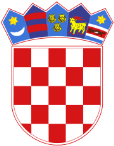 Republika HrvatskaŽupanijski sud u ZadruUred predsjednika sudaZadar, Ulica plemića Borelli 9Poslovni broj: 7. Su-200/2021-27Zadar, 5. srpnja 2021.